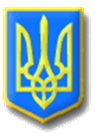 ЛИТОВЕЗЬКА СІЛЬСЬКА РАДАВОЛОДИМИРСЬКОГО РАЙОНУ ВОЛИНСЬКОЇ ОБЛАСТІЧергова сорок  третя   сесія  восьмого скликанняР І Ш Е Н Н ЯВід 17 квітня   2024 року                     с. Литовеж                                   № 43/Про затвердження порядку денного чергової сорок третьої сесії  Литовезької  сільської  радиВідповідно до п. 14 ст. 46 Закону України «Про місцеве самоврядування в Україні», Литовезька сільська рада ВИРІШИЛА:Затвердити для розгляду чергової сорок третьої сесії Литовезької  сільської ради восьмого скликання такий перелік питань:    Порядок денний1.Про затвердження порядку денного чергової сорок третьої сесії  Литовезької сільської ради восьмого скликання.Доповідач: Олена КАСЯНЧУК- сільський голова.2. Про безоплатну передачу майна. Доповідач:  Олена  МУДРИК – начальник фінансового відділу.3. Про звіт  директора КНП «Литовезької АЗПСМ» за  2023 рік.Доповідач: Іван ІВАНЧУК – директор  КНП «Литовезької АЗПСМ».4.Про звіт про роботу КП «КГ Литовезької сільської ради» за 2023 рік.Доповідач:Юлія ТВАРДОВСЬКА – в.о.директора КП « КГ Литовезької сільської ради»5. Про звіт старости  Заболотцівського старостинського округу за 2023 рік. Доповідач: Олександр ЦИБУХОВСЬКИЙ - староста  Заболотцівського старостинського округу.6. Про звіт старости  Заставненського старостинського округу за 2023 рік. Доповідач:  Ольга РАЙКО - староста  Заставненського старостинського округу7.«Про звернення депутатів Литовезької сільської ради до Комітету Верховної Ради щодо неприпустимості підвищення акцизів на пальне».Доповідач: Наталія КОБЗАР – депутат ради.8. Про затвердження Програми для кривдників Литовезької сільської ради Доповідач: Мирослава ФІТЬ – в.о. директора ЦНСП. 9. Про затвердження статутів Будинків культури та клубу с.Біличі Литовезької сільської ради.Доповідач: Сергій ЯКОБЧУК – головний спеціаліст гуманітарного віддіду Литовезької сільської ради.10. Про демонтаж пам`ятника радянським активістам.Доповідач: Сергій ЯКОБЧУК – головний спеціаліст гуманітарного віддіду Литовезької сільської ради.11. Про встановлення пам’ятника «Воїнам, які загинули від агресії Російської Федерації» у селі Литовеж.Доповідач: Олена КАСЯНЧУК- сільський голова.12. Про  прийняття з державної у комунальну власність  Литовезької сільської ради Володимирського  району Волинської області пожежно-рятувального  автомобіля АЦ-40(131)137А.Доповідач: Олена КАСЯНЧУК- сільський голова.13. Про розроблення технічних документацій із землеустрою щодо проведення інвентаризації земель для ведення товарного сільськогосподарського виробництва (невитребувані та не успадковані земельні частки (паї)) Доповідач: Богдан КИРПИЧОВ – начальник відділу земельних відносин, комунальної власності, містобудування, архітектури, соціально-економічного розвитку та інвестицій14. Про надання дозволу на виготовлення технічної документації із землеустрою щодо встановлення меж земельної ділянки в натурі (на місцевості) громадянину Музиці Ю.Л. для ведення особистого селянського господарства (пай) за межами с.ЛитовежДоповідач: Богдан КИРПИЧОВ – начальник відділу земельних відносин, комунальної власності, містобудування, архітектури, соціально-економічного розвитку та інвестицій15.Про надання дозволу на виготовлення технічної документації із землеустрою щодо встановлення меж земельної ділянки в натурі (на місцевості) громадянину Касяну П.П. для ведення особистого селянського господарства (пай) за межами с.ЛитовежДоповідач: Богдан КИРПИЧОВ – начальник відділу земельних відносин, комунальної власності, містобудування, архітектури, соціально-економічного розвитку та інвестицій16.Про затвердження технічної документації із землеустрою щодо встановлення (відновлення) меж земельної ділянки в натурі (на місцевості) для ведення особистого селянського господарства с.Литовеж за зверненням гр. Чернова А.А.Доповідач: Богдан КИРПИЧОВ – начальник відділу земельних відносин, комунальної власності, містобудування, архітектури, соціально-економічного розвитку та інвестицій17.Про затвердження технічної документації із землеустрою щодо встановлення (відновлення) меж земельної ділянки в натурі (на місцевості) для будівництва та обслуговування житлового будинку, господарських будівель і споруд с.Литовеж за зверненням гр. Чернова А.А.Доповідач: Богдан КИРПИЧОВ – начальник відділу земельних відносин, комунальної власності, містобудування, архітектури, соціально-економічного розвитку та інвестицій18.Про затвердження технічної документації із землеустрою щодо встановлення (відновлення) меж земельної ділянки в натурі (на місцевості) для будівництва та обслуговування житлового будинку, господарських будівель і споруд с.Мовники за зверненням гр.Розіка І.А.Доповідач: Богдан КИРПИЧОВ – начальник відділу земельних відносин, комунальної власності, містобудування, архітектури, соціально-економічного розвитку та інвестицій19.Про затвердження технічної документації із землеустрою щодо встановлення меж земельної ділянки в натурі (на місцевості) гр. Лесь В.В. для ведення особистого селянського господарства (пай) за межами с.ЗаболотціДоповідач: Богдан КИРПИЧОВ – начальник відділу земельних відносин, комунальної власності, містобудування, архітектури, соціально-економічного розвитку та інвестицій20.Про затвердження технічної документації із землеустрою щодо встановлення (відновлення) меж земельної ділянки в натурі (на місцевості) для будівництва та обслуговування житлового будинку, господарських будівель і споруд с.Заболотці за зверненням гр.Кулініча В.І.Доповідач: Богдан КИРПИЧОВ – начальник відділу земельних відносин, комунальної власності, містобудування, архітектури, соціально-економічного розвитку та інвестицій21.Про затвердження технічної документації із землеустрою щодо встановлення (відновлення) меж земельної ділянки в натурі (на місцевості) для будівництва та обслуговування житлового будинку, господарських будівель і споруд с.Литовеж за зверненням гр.Касяна П.П.Доповідач: Богдан КИРПИЧОВ – начальник відділу земельних відносин, комунальної власності, містобудування, архітектури, соціально-економічного розвитку та інвестицій22.Про затвердження технічної документації із землеустрою щодо встановлення (відновлення) меж земельної ділянки в натурі (на місцевості) для ведення особистого селянського господарства с.Литовеж за зверненням гр. Єдинак М.І.Доповідач: Богдан КИРПИЧОВ – начальник відділу земельних відносин, комунальної власності, містобудування, архітектури, соціально-економічного розвитку та інвестицій23.Про затвердження технічної документації із землеустрою щодо встановлення (відновлення) меж земельної ділянки в натурі (на місцевості) для будівництва та обслуговування житлового будинку, господарських будівель і споруд с.Литовеж за зверненням гр.Дудкевич Т.ФДоповідач: Богдан КИРПИЧОВ – начальник відділу земельних відносин, комунальної власності, містобудування, архітектури, соціально-економічного розвитку та інвестицій24.Про затвердження технічної документації із землеустрою щодо поділу земельної ділянки (кадастровий номер 0721182400:02:000:0048) площею 32,7625 га. Литовезької сільської ради, яка розташована за адресою: Волинська область Володимирський район Литовезька сільська рада, цільове використання – Землі запасу (земельні ділянки кожної категорії земель, які не надані у власність або користування громадянам чи юридичним особам)Доповідач: Богдан КИРПИЧОВ – начальник відділу земельних відносин, комунальної власності, містобудування, архітектури, соціально-економічного розвитку та інвестицій25.Про затвердження проєкту землеустрою щодо відведення земельної ділянки зі зміною цільового призначення Литовезькій сільській раді для продажу права оренди на земельних торгах для товарного сільськогосподарського виробництва площею 0,5800 га яка розташована на території с.Мовники Литовезької сільської ради Володимирського району Волинської області кадастровий номер земельної ділянки: 0721183201:01:002:0051 та продаж права оренди вищевказаної земельної ділянки з аукціонуДоповідач: Богдан КИРПИЧОВ – начальник відділу земельних відносин, комунальної власності, містобудування, архітектури, соціально-економічного розвитку та інвестицій26.Про затвердження проєкту землеустрою щодо відведення земельної ділянки зі зміною цільового призначення Литовезькій сільській раді для продажу права оренди на земельних торгах для товарного сільськогосподарського виробництва площею 5,4772 га яка розташована на території с.Заставне Литовезької сільської ради Володимирського району Волинської області кадастровий номер земельної ділянки: 0721182201:01:005:0015 та продаж права оренди вищевказаної земельної ділянки з аукціонуДоповідач: Богдан КИРПИЧОВ – начальник відділу земельних відносин, комунальної власності, містобудування, архітектури, соціально-економічного розвитку та інвестицій27.Про підготовку лота для продажу права на оренду на земельних торгахДоповідач: Богдан КИРПИЧОВ – начальник відділу земельних відносин, комунальної власності, містобудування, архітектури, соціально-економічного розвитку та інвестицій28.Про надання дозволу на виготовлення проєкту із землеустрою щодо відведення земельної ділянки в оренду для індивідуального садівництва за межами с.Литовеж гр.Сидорук Р.М.Доповідач: Богдан КИРПИЧОВ – начальник відділу земельних відносин, комунальної власності, містобудування, архітектури, соціально-економічного розвитку та інвестицій29.Про надання дозволу на розробку проєкту землеустрою щодо відведення земельних
ділянок в користування на умовах оренди 14.01 – для розміщення, будівництва, експлуатації та обслуговування будівель і споруд об'єктів енергогенеруючих підприємств, установ і організацій ТОВ «Литовезький енергопарк»Доповідач: Богдан КИРПИЧОВ – начальник відділу земельних відносин, комунальної власності, містобудування, архітектури, соціально-економічного розвитку та інвестицій30.Про затвердження технічної документації із землеустрою щодо встановлення (відновлення) меж земельних ділянок в натурі на (місцевості) невитребуваних та не успадкованих земельних часток (паїв) та передачу їх оренду ТЗОВ «Адама»Доповідач: Богдан КИРПИЧОВ – начальник відділу земельних відносин, комунальної власності, містобудування, архітектури, соціально-економічного розвитку та інвестицій31.Про затвердження технічної документації із землеустрою щодо встановлення (відновлення) меж земельної ділянки в натурі (на місцевості) для ведення особистого селянського господарства с.Литовеж за зверненням гр. Куровської Л.М.Доповідач: Богдан КИРПИЧОВ – начальник відділу земельних відносин, комунальної власності, містобудування, архітектури, соціально-економічного розвитку та інвестицій32.Про затвердження технічної документації із землеустрою щодо встановлення (відновлення) меж земельної ділянки в натурі (на місцевості) для будівництва та обслуговування житлового будинку, господарських будівель і споруд с.Литовеж за зверненням гр.Кравчук Г.С.Доповідач: Богдан КИРПИЧОВ – начальник відділу земельних відносин, комунальної власності, містобудування, архітектури, соціально-економічного розвитку та інвестицій33.Про затвердження Порядку переведення житлових приміщень у нежитлові під розміщення об’єктів невиробничої сфери і нежитлових приміщень у житлові в Литовезькій сільській радіДоповідач: Богдан КИРПИЧОВ – начальник відділу земельних відносин, комунальної власності, містобудування, архітектури, соціально-економічного розвитку та інвестицій34.Про затвердження звіту про експертну грошову оцінку земельної ділянки КН 0721182401:01:001:0057 для продажу у власність на земельних торгахДоповідач: Богдан КИРПИЧОВ – начальник відділу земельних відносин, комунальної власності, містобудування, архітектури, соціально-економічного розвитку та інвестицій35.Про затвердження звіту про експертну грошову оцінку земельної ділянки КН 0721182401:01:001:0056 для продажу у власність на земельних торгахДоповідач: Богдан КИРПИЧОВ – начальник відділу земельних відносин, комунальної власності, містобудування, архітектури, соціально-економічного розвитку та інвестицій36.Про затвердження звіту про експертну грошову оцінку земельної ділянки КН 0721182401:01:001:0059 для продажу у власність на земельних торгахДоповідач: Богдан КИРПИЧОВ – начальник відділу земельних відносин, комунальної власності, містобудування, архітектури, соціально-економічного розвитку та інвестицій37. Про проведення інвентаризації земельної ділянки по вулиці Молодіжній, в межах с.ЗаболотціДоповідач: Богдан КИРПИЧОВ – начальник відділу земельних відносин, комунальної власності, містобудування, архітектури, соціально-економічного розвитку та інвестицій38.Про затвердження технічної документації із землеустрою щодо встановлення (відновлення) меж земельної ділянки в натурі (на місцевості) для будівництва та обслуговування житлового будинку, господарських будівель і споруд с.Заболотці за зверненням гр.Матящук С.Є.Доповідач: Богдан КИРПИЧОВ – начальник відділу земельних відносин, комунальної власності, містобудування, архітектури, соціально-економічного розвитку та інвестицій39. Про затвердження технічної документації із землеустрою щодо встановлення (відновлення) меж земельної ділянки в натурі (на місцевості) для ведення особистого селянського господарства с.Біличі за зверненням гр. Цибуховської Р.В.Доповідач: Богдан КИРПИЧОВ – начальник відділу земельних відносин, комунальної власності, містобудування, архітектури, соціально-економічного розвитку та інвестицій40. Про затвердження технічної документації із землеустрою щодо встановлення (відновлення) меж земельної ділянки в натурі (на місцевості) для ведення особистого селянського господарства с.Заставне за зверненням гр. Дубенюк Л.М.Доповідач: Богдан КИРПИЧОВ – начальник відділу земельних відносин, комунальної власності, містобудування, архітектури, соціально-економічного розвитку та інвестицій41. Про затвердження технічної документації із землеустрою щодо встановлення (відновлення) меж земельної ділянки в натурі (на місцевості) для будівництва та обслуговування житлового будинку, господарських будівель і споруд с.Заставне за зверненням гр. Дубенюк Л.М.Доповідач: Богдан КИРПИЧОВ – начальник відділу земельних відносин, комунальної власності, містобудування, архітектури, соціально-економічного розвитку та інвестицій42. Про затвердження технічної документації із землеустрою щодо встановлення (відновлення) меж земельної ділянки в натурі (на місцевості) для будівництва та обслуговування житлового будинку, господарських будівель і споруд с.Заставне за зверненням гр. Греся І.М.Доповідач: Богдан КИРПИЧОВ – начальник відділу земельних відносин, комунальної власності, містобудування, архітектури, соціально-економічного розвитку та інвестицій43. Про затвердження технічної документації із землеустрою щодо встановлення (відновлення) меж земельної ділянки в натурі (на місцевості) для ведення особистого селянського господарства с.Заставне за зверненням гр. Греся І.М.Доповідач: Богдан КИРПИЧОВ – начальник відділу земельних відносин, комунальної власності, містобудування, архітектури, соціально-економічного розвитку та інвестицій44. Про надання дозволу на виготовлення проекту із землеустрою щодо відведення земельної ділянки в оренду для обслуговування господарських будівель та споруд (телятник) по вул. Низова,20,22 в с.БіличіДоповідач: Богдан КИРПИЧОВ – начальник відділу земельних відносин, комунальної власності, містобудування, архітектури, соціально-економічного розвитку та інвестицій45. Про внесення змін в договір оренди землі №б/н від 19.08.2021 року за межами населених пунктів Литовезької сільської радиДоповідач: Богдан КИРПИЧОВ – начальник відділу земельних відносин, комунальної власності, містобудування, архітектури, соціально-економічного розвитку та інвестицій46. Про внесення змін в договір оренди землі №б/н від 15.07.2019 року за межами населених пунктів Литовезької сільської радиДоповідач: Богдан КИРПИЧОВ – начальник відділу земельних відносин, комунальної власності, містобудування, архітектури, соціально-економічного розвитку та інвестицій47. Про розроблення технічних документацій з нормативно грошової оцінки земельної ділянкиДоповідач: Богдан КИРПИЧОВ – начальник відділу земельних відносин, комунальної власності, містобудування, архітектури, соціально-економічного розвитку та інвестицій48. Про звіт сільського голови про  роботу  Литовезької сільської ради  за 2023 рік.Доповідач: Олена КАСЯНЧУК- сільський голова.49.РізнеСільський голова                                                                                Олена КАСЯНЧУК